Actividades SugeridasOBJETIVO DE APRENDIZAJE OA_12DESCRIPCIÓN DE LA ACTIVIDADESGenerar, describir y registrar patrones numéricos, usando una variedad de estrategias en tablas del 100, de manera manual y/o con software educativo.4. Investigan en la ”tabla de 100” o el “libro de 1 000”:a qué patrón muestran los dígitos de las unidades de izquierda a derecha b qué patrón muestran los dígitos de las decenas de arriba hacia abajo c qué patrón muestran los dígitos de las centenas de arriba hacia abajo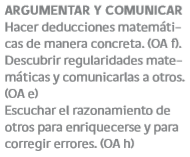 